.RIGHT TOE-HEEL, BEND, BUMP RIGHT, LEFT TOE-HEEL, BEND, BUMP LEFT*Each bump of the hips is preceded by a "scoop" of the hips, down with the knees bent, so that the hips bump "up" to the sideBEND, BUMP RIGHT, BEND, BUMP LEFT"GRIND": TWO HIP CIRCLESIn hip isolations, head/shoulder motion is almost non-existent and knee motion, while necessary, should be minimized4 PATTERNS OF STEP-SLIDE-STEP-TURN: TOWARD RIGHT WALL, TOWARD LEFT WALL, TOWARD FRONT WALL, TOWARD BACK WALLREPEATBump And Grind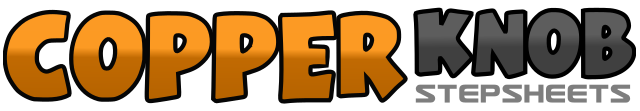 .......Count:32Wall:4Level:Beginner.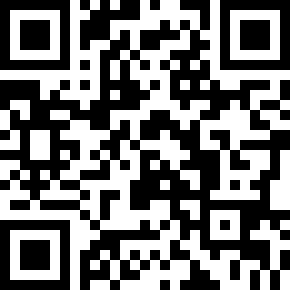 Choreographer:Bill Bader (CAN)Bill Bader (CAN)Bill Bader (CAN)Bill Bader (CAN)Bill Bader (CAN).Music:Sweet Little Shoe - Dan SealsSweet Little Shoe - Dan SealsSweet Little Shoe - Dan SealsSweet Little Shoe - Dan SealsSweet Little Shoe - Dan Seals........1Rotate right knee in and touch right toe beside left instep2Rotate right knee out and touch right heel beside left instep3Step right beside left and bend knees (see * below)4Bump hips up to right side5Rotate left knee in and touch left toe beside right instep6Rotate left knee outward and touch left heel beside right instep7Step left beside right and bend knees (see * below)8Bump hips up to left side9Bend both knees (see * above)10Bump hips up to right side11Bend both knees (see * above)12Bump hips up to left side13-14Roll hips to the left (hip isolation): back-right-front-left15-16Roll hips to the left (hip isolation): back-right-front-left17Step right turned ¼ right-toward the right wall18Slide/step left beside right19Step right forward20Turn on right ½ left while sliding left toe in beside right21Step left forward-toward the left wall22Slide right beside left23Step left forward24Turn on left ¼ right while sliding right toe in toward left foot25Step right forward-toward the front wall26Slide left beside right27Step right forward28Turn on right ½ left while sliding left toe in beside right29Step left forward-toward the back wall30Slide right beside left31Step left forward32Scuff right heel and turn on left ¼ left